Přírodopis 8.A 17. – 24. 5. Doplň odpovědi a vyplněný pracovní list mi pošli do 24. 5. 2020 na kovalcikt@zsnadrazni.eu Vše jsme spolu probírali, takže by to měla být pro tebe hračka. Pokud nevíš, pomůže ti sešit, učebnice internet. OPĚRNÁ SOUSTAVAPopiš jednotlivé části kostry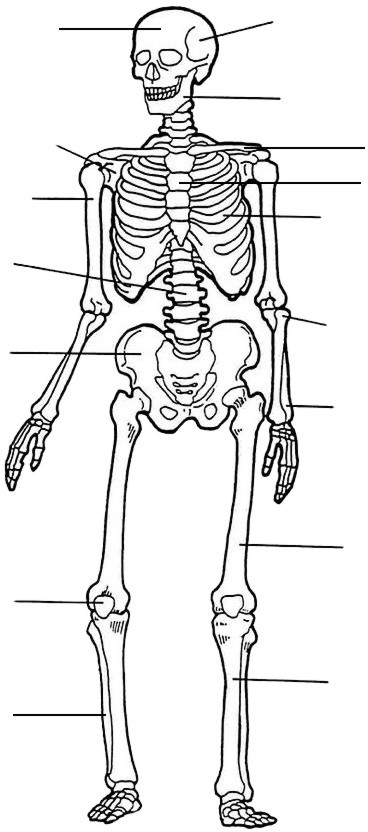 Vyber správnou odpověď:Jaký snímek se používá při podezření na zlomeninu?rentgenovýfotografickýastronomickýKdo se stal objevitelem tohoto snímku?T.A. EdisonW.C. Rentgenbratranci VeverkovéJakou cenu získal svůj objev v roce 1901?Dobelovu cenuCenu ThálieNobelovu cenuDoplň věty z nabídky:Kostra se skládá z ……………… . Ty chrání a podpírají …………………...a poskytují oporu ………………. , které umožňují	těla.Mozková část lebky chrání ……………… .Kostra hrudníku chrání ………………….. .Kostra páteře chrání ………………………. .Kostra páteře umožňuje …………………. chůzi a chrání ……………….. .Kosti lebky jsou spojeny …………. .Kost pažní je připojena k lopatce ……………………….. .Nabídka slov: srdce a plíce, kostí, svalům, švy, vzpřímenou, míchu, pohyb, tělesné orgány, ramenním kloubem, mozek, míchu.